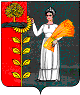                                    РОССИЙСКАЯ ФЕДЕРАЦИЯ                                         ЛИПЕЦКАЯ ОБЛАСТЬ                  ДОБРИНСКИЙ МУНИЦИПАЛЬНЫЙ РАЙОНСОВЕТ ДЕПУТАТОВ СЕЛЬСКОГО ПОСЕЛЕНИЯ МАЗЕЙСКИЙ СЕЛЬСОВЕТ                            Четырнадцатая сессия пятого созыва                                                              РЕШЕНИЕ 27.10.2016                                с. Мазейка                                        №  61-рс  О внесении изменений в Правила землепользования и застройки сельского поселения Мазейский сельсовет Добринского муниципального района                 Липецкой областиВ целях приведения нормативного правового акта в соответствие с действующим законодательством Российской Федерации, руководствуясь Градостроительным кодексом Российской Федерации, Федеральным законом от 6 октября 2003 года № 131-ФЗ «Об общих принципах организации местного самоуправления в Российской Федерации», Уставом сельского поселения Мазейский сельсовет Добринского муниципального района Липецкой области Российской Федерации (далее – Уставом сельского поселения), с учетом протокола публичных слушаний, заключения о результатах публичных слушаний, Совет депутатов сельского поселения Мазейский сельсоветРЕШИЛ:1. Утвердить изменения в Правила землепользования и застройки сельского поселения Мазейский сельсовет Добринского муниципального района Липецкой области, утвержденные решением Совета депутатов сельского поселения Мазейский сельсовет Добринского муниципального района Липецкой области Российской Федерации от 23.06.2015г. №156-рс  «Об утверждении Правил землепользования и застройки сельского поселения Мазейский сельсовет Добринского муниципального района Липецкой области» (прилагаются).2. Направить указанный нормативный правовой акт главе сельского поселения Мазейский сельсовет для подписания и официального опубликования.3. Настоящее решение вступает в силу со дня его подписания.Председатель Совета депутатов сельского поселения                                                    Н.И. ТимиревУтверждены решением Совета депутатов сельского поселения Мазейский сельсовет от 27.10.2016 № Изменения в Правила землепользования и застройки сельского поселения Мазейский сельсовет Добринского муниципального района Липецкой области Статья 1Внести в часть III «Градостроительные регламенты» изменения, изложив её в новой редакции:           Часть III. Градостроительные регламенты РАЗДЕЛ   8.   ГРАДОСТРОИТЕЛЬНЫЕ   РЕГЛАМЕНТЫ   О   ВИДАХ              ИСПОЛЬЗОВАНИЯ ТЕРРИТОРИИСтатья 8.1. Порядок установления территориальных зон.1. В соответствии со ст. 34 Градостроительного кодекса РФ при подготовке Правил землепользования и застройки границы территориальных зон устанавливаются с учетом:- возможности сочетания в пределах одной территориальной зоны различных видов существующего и планируемого использования земельных участков;- функциональных зон и параметров их планируемого развития, определенных Генеральным планом сельского поселения и Схемой территориального планирования территории муниципального района;- определенных Градостроительным кодексом РФ территориальных зон;- сложившейся планировки территории и существующего землепользования;- планируемых изменений границ земель различных категорий в соответствии с документами территориального планирования и документацией по планировке территорий;- предотвращения возможности причинения вреда объектам капитального строительства, расположенных на смежных земельных участках.2. Границы территориальных зон могут устанавливаться по :- красным линиям;- границам земельных участков;- границам населенных пунктов в пределах муниципальных образований;- границам муниципальных образований;- естественным границам природных объектов;- иным обоснованным границам.3. Границы зон с особыми условиями использования территорий, границы территорий объектов культурного наследия, устанавливаемые в соответствии с законодательством Российской Федерации, могут не совпадать с границами территориальных зон. Статья 8.2 Порядок применения градостроительных регламентов.1. Градостроительным регламентом определяется правовой режим земельных участков, а также всего, что находится над и под поверхностью земельных участков и используется в процессе их застройки и последующей эксплуатации объектов капитального строительства.2. Действие градостроительного регламента распространяется в равной мере на все земельные участки и объекты капитального строительства, расположенные в пределах границ территориальной зоны, обозначенной на карте градостроительного зонирования.3. Действие градостроительного регламента не распространяется на земельные участки:- в границах территорий памятников и ансамблей, включенных в единый государственный реестр объектов культурного наследия (памятников истории и культуры) народов РФ, а также в границах территорий памятников или ансамблей, которые являются вновь выявленными объектами культурного наследия и решения о режиме содержания, параметрах реставрации, консервации, воссоздания, ремонта и приспособлении которых принимаются в порядке, установленном законодательством Российской Федерации об охране объектов культурного наследия;- в границах территорий общего пользования (площадей, улиц проездов, скверов, пляжей, автомобильных дорог, набережных, закрытых водоёмов, бульваров и других подобных территорий);- предназначенные для размещения линейных объектов и (или) занятые линейными объектами;- предоставленные для добычи полезных ископаемых.4. Градостроительные регламенты не устанавливаются для земель лесного фонда, земель покрытых поверхностными водами, земель запаса, земель особо охраняемых природных территорий (за исключением земель лечебно-оздоровительных местностей и курортов), сельскохозяйственных угодий в составе земель сельскохозяйственного назначения, земельных участков, расположенных в границах особых экономических зон.5. Использование земельных участков, на которые действие градостроительных регламентов не распространяется, определяется уполномоченными федеральными органами исполнительной власти, уполномоченными органами исполнительной власти Липецкой области или уполномоченными органами местного самоуправления в соответствии с федеральными законами.6. Земельные участки или объекты капитального строительства, виды разрешённого использования, предельные (минимальные и (или) максимальные) размеры и предельные параметры которых не соответствуют градостроительному регламенту, могут использоваться без установления срока приведения их в соответствие с градостроительным регламентом, за исключением случаев, если использование таких земельных участков и объектов капитального строительства опасно для жизни или здоровья человека, для окружающей среды, объектов культурного наследия.7. В градостроительном регламенте в отношении земельных участков и объектов капитального строительства, расположенных в пределах соответствующей территориальной зоны, указываются:- виды разрешенного использования земельных участков и объектов капитального строительства;- предельные (минимальные и (или) максимальные) размеры земельных участков и предельные параметры разрешенного строительства, реконструкции объектов капитального строительства;- ограничения использования земельных участков и объектов капитального строительства, устанавливаемые в соответствии с законодательством РФ.Статья 8.3 Перечень территориальных зонI. Жилые зоныЖ 1    Зона индивидуальной застройкиЖ 2    Объекты образования и дошкольного воспитанияII. Общественно-деловые зоныО 1     Зона общественного центраО 2     Зоны обслуживания местного значенияО 3     Зоны обслуживания объектов внешнего транспортаО 4     Зона объектов религиозного назначенияIII. Производственные зоныП 1     Зоны  промышленных,  сельскохозяйственных,    коммунальныхпредприятий    и    транспортных    хозяйств   IV-V    класса    санитарнойопасности (100-50 м)IV. Зоны инженерных и транспортных инфраструктурИТ 1  Улицы и дорогиИТ 2  Зона размещения объектов инженерной инфраструктурыV. Рекреационные зоныР 1      Зеленые насаждения общего пользованияР 2      Рекреационно-природные зоныР 4      Зона открытых пространств                             VI. Зоны сельскохозяйственного использованияС1     Земли сельскохозяйственных угодий                               VII. Зоны специального назначенияСП 1  Зоны, занятые кладбищамиСтатья 8.4. Жилые зоныЖ1. Зона застройки индивидуальными жилыми домамиЗона жилой индивидуальной застройки выделена для обеспечения правовых условий формирования жилых районов из жилых домов усадебного типа, с низкой плотностью застройки, с минимальным разрешенным набором услуг местного значения.Основные виды разрешенного использования:-  Жилая усадебная застройка.- Ведение личного подсобного хозяйства и огородничества-   Основной   тип   дома:   одно-,   двух-   четырех-квартирный. (минимальные  и  максимальные размеры  земельных  участков принимаются  в  соответствии  с  решением  Совета  депутатов сельского поселения).- Возможно применение блокированных домов (до 10 квартир) с приквартирными участками при каждой квартире.- Объекты образования и дошкольного воспитания.-  Объекты  торговли  и  бытового  обслуживания  до  50  кв.м.Вспомогательные виды разрешенного использования:- Гаражи  индивидуальных  машин,  встроенные  или  отдельно стоящие, открытые стоянки, но не более, чем два транспортных средства на один земельный участок.-  Детские  игровые  площадки,  площадки  для  отдыха  взрослого населения.-  Хозяйственные постройки, строения   для    содержания домашнего скота и птицы.-  Сооружения,  связанные  с  выращиванием  цветов,  фруктов, овощей (теплицы, парники, оранжереи).-  Пункты  первой  медицинской  помощи,  объекты  торгово-бытового назначения повседневного обслуживания.Условно разрешенные виды использования: - Временные павильоны розничной торговли.*- Объекты индивидуальной трудовой деятельности.*Архитектурно-строительные требования: Предельные параметры земельных участков и разрешенного строительства:Предельные (минимальные и (или) максимальные) размеры земельных участков, предельные параметры разрешенного строительства, реконструкции объектов капитального строительства (для объектов индивидуального жилищного строительства):- минимальные (максимальные) размеры земельных участков – 1500 –5000 кв.м.;- предельное количество этажей для основных строений – до 3-х включительно;- максимальный процент застройки участка – 40 % от площади земельного участка;- минимальный отступ строений от передней границы участка – 5 м;- минимальный отступ от границ земельного участка (кроме передней стороны) в целях определения мест допустимого размещения объекта 3,0 м;Предельные (минимальные и (или) максимальные) размеры земельных участков, предельные параметры разрешенного строительства, реконструкции объектов капитального строительства (для нежилых зданий):1. Минимальный размер участка – 400 кв. м.2. Максимальный процент застройки территории – 60 %.3. Предельная высота – 14 м.4. Минимальный отступ от границ земельного участка – 2 м.Предельные (минимальные и (или) максимальные) размеры земельных участков, предельные параметры разрешенного строительства, реконструкции объектов капитального строительства (для объектов инженерной инфраструктуры не являющихся линейными):1. Минимальный размер земельного участка - 4 кв. м.2. Предельная высота объектов – 40 м.3. Максимальный процент застройки – 80 %.4. Минимальный отступ от границ земельного участка-2м.-  в существующих кварталах застройки, в условиях требования  реконструкции,    допускаются    (на    участке)    строительные изменения    в    пределах    противопожарных требований  и санитарных  норм, и  в   соответствии   с   градостроительным планом земельного участка- Минимальные противопожарные расстояния  (табл. 1,прил.1   СНиП   2.07.01-89*)   могут   быть   сокращены   при соблюдении      норм      инсоляции,      освещенности     и  если обеспечивается    непросматриваемость  жилых    помещений (комнат, кухонь) из окна в окно.-  При     проведении     строительства     строгое     соблюдение красных линий, определяющих границы улиц.-  Предельное  количество  этажей  для  основных  строений  –до 3-х включительно;- Для всех вспомогательных строений количество этажей – 1(высота 3,5 м);-  Линия  застройки  должна  быть  четко  выражена,  при  этом ширина   земельных   участков   («палисадников»)   от   фасада зданий должна быть единообразной;-Одно-двухквартирный дом должен отстоять от красной линии улиц не менее чем на 5 м, от красной линии проездов – не менее чем на 3 м.Расстояние от хозяйственных построек до красной линии улиц и проездов должно быть не менее 5 м.В условиях сложившейся застройки допускается размещение жилых домов по красной линии.До границы соседнего земельного участка расстояния должны быть не менее:• от усадебного, одно-двухквартирного и блокированного дома –3 м;• от постройки для содержания мелкого скота и птицы – 4 м;• от других построек (бани, гаражи– 1 м;• от стволов высокорослых деревьев – 4 м, среднерослых – 2 м; от кустарников – 1 м;в соответствии  с   требованиям СП 30-102-99, СНиП 2.07.01.89*- Строительство жилого  дома, объем  и  качество строительства, оснащение     инженерным  оборудованием, внешнее  благоустройство земельного участка,     должны соответствовать требованиям, установленным в разрешении на    строительство    и    утвержденному    градостроительному плану-  От  основных  строений до отдельно  стоящих хозяйственных  и  прочих  строений  в  районах  малоэтажной застройки  расстояние  от  окон  жилых  помещений  (комнат, кухонь  и  веранд)  до  стен  дома  и  хозяйственных  построек (сарая,      гаража, бани),  расположенных  на  соседних земельных  участках,  по  санитарным  и  бытовым  условиям должно быть не менее 6 м; а расстояние до сарая для скота и птицы  —  не  менее  15  м. Хозяйственные  постройки  следует размещать от границ участка на расстоянии не менее 1 м.   При возведении на участке хозяйственных построек, располагаемых   на   расстоянии  1м от   границы   соседнего участка,     следует     скат     крыши     ориентировать     на     свой участок.-    Содержание    скота    и    птицы    допускается    на    участках площадью     не     менее 0,1  гектара.  Состав  и площади хозяйственных   построек   и   построек   для   индивидуальной трудовой    деятельности    принимаются    в    соответствии    сградостроительным планом земельного участка.-    Допускается    блокировка    хозяйственных    построек    на смежных    земельных    участках    по    взаимному    согласию домовладельцев     с     учетом     требований,     приведенных     в приложении СНиП 2.07.01-89*.-    Вспомогательные    строения,    за    исключением    гаражей, располагать со стороны улиц не допускается.-  Иные  параметры  –  в  соответствии  со  СНиП  31-02-2001 «Дома жилые одноквартирные»- Ограждение  земельных участков  со  стороны  улиц  должно быть  единообразным  как  минимум  на  протяжении  одного квартала с  обеих  сторон  улицы.  Материал  ограждения,  его  высота должны   быть   согласованы   с   отделом   по   архитектуре   и градостроительству сельского поселения- По меже земельных  участков  рекомендуется устанавливать не глухие ограждения (с применением сетки-рабицы, ячеистых        сварных        металлических        сеток, деревянных  решетчатых  конструкций  с  площадью  просвета не менее 50% от площади забора).- Установка по меже глухих   ограждений   с   применением кирпича,   асбоцементных  листов,   пиломатериалов  и  т.п.   – при   их   высоте   не   более   0,75   м. Санитарно-гигиенические и  экологические требования:- Водоснабжение следует производить от централизованных систем в соответствии со СНиП 2.04.02;- Подключение к централизованной системе канализации или местное канализование;- Санитарная очистка территории;-   Обустройство   и   озеленение   прилегающих   к   земельным участкам тротуаров и газонов;- Мусороудаление осуществлять путем вывоза бытовых отходов  в контейнерах      со специальных  площадок; -  На жилых  территориях, расположенных в    границах санитарно-защитных  зон,       действуют дополнительные регламенты   зон   с   особыми   условиями   использования.Защита   от    опасных природных процессов:- Проведение мероприятий    по    инженерной    подготовке территории, включая        вертикальную  планировку с организацией отвода поверхностных вод.- Мониторинг уровня положения грунтовых вод;- Проведение дренажных работ с  предварительным инженерно-строительным      обоснованием      по      улицам      с высоким     уровнем     грунтовых     вод.     В     зависимости     от результатов    расчета    дренажная    сеть    должна    приниматьформы общей или локальной защиты.- На территориях с высоким уровнем стояния грунтовых вод соблюдение    требований    дополнительных    регламентов.* Объекты указанных видов использования могут размещаться только на     земельных участках, примыкающих к красным линиям улиц и дорог, являющихсятерриториями общего пользования.Ж2-  Объекты образования и дошкольного воспитания               1.   Основные виды разрешенного использования- Объекты образования и дошкольного воспитания (детские ясли, детские сады, школы, лицеи, гимназии, художественные школы, музыкальные школы, образовательные кружки и иные организации, осуществляющие деятельность по воспитанию, образованию и просвящению)*- Учреждения медицинского обслуживания*- Предприятия торговли, общественного питания и бытового обслуживания 2.Вспомогательные виды разрешенного использования- Клубные помещения, спортзалы*- Площадки для хозяйственных целей- Объекты пожарной охраны3.Условно разрешенные виды использования- Парковки перед объектами обслуживания- Спортивные площадки и спортсооружения*4.Архитектурно- строительные требования:Минимальная площадь земельного участка для размещения детского сада – 0,2 га.Минимальная площадь земельного участка для размещения общеобразовательной школы – 1,0 га.Максимальная площадь земельного участка – 3,0 га- Предельное количество этажей – 3 эт.- Максимальный процент застройки в границах земельного участка – 60%.Расстояния от зданий (границ участков) детских дошкольных учреждений и общеобразовательных школ до красных линий – 10 м.; до стен жилых домов принимается по нормам инсоляции и освещенности.Минимальный отступ от границ участка – 6м.- Отделка фасадов зданий долговечными высококачественными материалами-  Отделка  фасадов  зданий  долговечными высококачественными материалами;-    Архитектурно-планировочная    структура    должна    быть увязана  по  своим  размерам  и  пропорциям  со  сложившейся застройкой     и     нести     черты     преемственности     развития сельского поселения;-     Создание     выразительной     застройки,     художественно применением      долговечных      материалов,      допускающих механическую чистку, уборку в процессе эксплуатации.5.Санитарно-гигиенические и экологические требования- Площадь озелененных территорий согласно норм проектирования- Санитарная очистка территории6. Защита от опасных природных процессов -   Мониторинг   уровня   положения   грунтовых   вод   в   целях исключения случаев подтопления;- Устройство     ливневой     канализации     с     организацией поверхностного стока*Объекты указанных видов использования могут размещаться только на земельныхучастках,примыкающих к   красным   линиям	улиц и   дорог,являющихся территориями общего пользования.Статья 8.5. Градостроительные регламенты.             Общественно-деловые зоны                       раздел  II.Общественно-деловые зоныО 1             Зона общественного центраОбщественно-деловая зона  выделена для обеспечения правовых условий использования и строительства объектов недвижимости с широким спектром административных, деловых, общественных, культурных, обслуживающих, учебных, медицинских, спортивных и коммерческих видов использования многофункционального назначения. Зона обслуживания местного значения .1.Основные виды разрешенного использования:Многофункциональное        использование        территории        с преимущественным    размещением    основных    учреждений административного, делового, культурно-просветительского и развлекательного характера, включая:- Административные, управленческие учреждения;- Суды, юридические учреждения;-   Коммерческие   учреждения,   офисы,   конторы   и   другие предприятия  бизнеса,  банки  и  отделения  банков,  кредитно-финансовые         учреждения,         научные,         проектные  и конструкторские организации, издательства и редакционные офисы,      компьютерные      центры,      рекламные      агентства, туристические агентства;- Кинотеатры, клубы, музеи, выставочные залы, библиотеки; - Гостиницы;- Аптеки и поликлинические отделения;- Спортивные и физкультурно-оздоровительные сооружения;- Средние, специальные учебные заведения;- Почтовые отделения, отделения связи;- Торговые центры;- Рестораны, бары, кафе, закусочные.2.Вспомогательные виды разрешенного использования:-Парковки, автостоянки;- Жилая застройка;- Объекты пожарной охраны;- Общественные туалеты;- Элементы визуальной информации.3.Условно разрешенные виды использования:- Объекты дошкольного воспитания;.- Школы;- Виды недвижимости (крупные  предприятия обслуживания), требующие по         нормам больших автостоянок, более чем на 50 автомобилей;- Универсальные спортивные и развлекательные комплексы;- Общежития;- Религиозные объекты.4.Архитектурно-строительные требования:Минимальный размер земельного участка - 0,02 гаМаксимальный размер земельного участка – 3,0 га - Предельное количество этажей – 4 эт.- Максимальный процент застройки в границах земельного участка – 60%Для культовых объектов предельная высота зданий, сооружений - 35 м максимальный процент застройки в границах земельного участка – 80%, - Минимальные отступы до границ смежных ЗУ - 6 м и в соответствии с проектом планировки.-Минимальные отступы зданий, строений, сооружений от красной линии – 5 м. - Новое строительство и выборочную реконструкцию вести на конкурсной основе и по индивидуальным проектам.- Формирование общественно-деловой зоны должно осуществляться комплексно, включая: организацию системы взаимосвязанных пространств – площадок для отдыха, спорта и пешеходных путей, инженерное обеспечение, внешнее благоустройство и озеленение.- Применение высококачественных материалов для отделки фасадов.- В общественных зданиях и сооружениях следует создавать равные возможности получения услуг всеми категориями населения, в том числе и маломобильными.- Здания многофункционального использования с квартирами на верхних этажах и размещением в нижних этажах объектов делового, культурного, обслуживающего назначения при условии поэтажного разделения различных видов использования.-  Новое  строительство  и  выборочную  реконструкцию  вести на конкурсной основе и по индивидуальным проектам;-  Формирование      общественно-деловой      зоны      должно осуществляться        комплексно,  включая: организацию системы    взаимосвязанных    пространств    –    площадок    для отдыха,      спорта      и      пешеходных      путей,      инженерное обеспечение, внешнее благоустройство и озеленение;-  Применение  высококачественных  материалов  для  отделки фасадов;- В общественных зданиях и сооружениях следует создавать равные   возможности   получения   услуг   всеми   категориями населения, в том числе и маломобильными (согласно СП 31-102-99); -  Здания        многофункционального        использования.5.Санитарно-гигиенические и экологические требования:-  Организация  покрытия  дорог  и  тротуаров  с  применением долговечных      материалов,      допускающих      механическую чистку,   уборку   и   надлежащее   содержание   их   в   процессе эксплуатации;-   Рекреационные   места   у   общественных   зданий   должны иметь    повышенную    степень    долговечности    и    качества элементов      внешнего      благоустройства      и инженерного мощение    булыжником    (на    ширину    кроны),    кольцевые скамейки;- Устройство бордюрного обрамления проезжей части улиц, тротуаров, газонов.- Санитарная очистка и централизованное канализование.6. Защита от опасных природных процессов- Организация  поверхностного  стока  с  отводом поверхностных вод по лоткам проездов к дождеприемникам;-  При возведении капитальных зданий проведение дополнительных    инженерно-геологических изысканий и соблюдение    требований    дополнительных    регламентов.О2 - Зона обслуживания местного назначенияОсновные виды разрешенного использования:- Зона обслуживания с элементами жилья, ориентированная на       удовлетворение       повседневных и периодических потребностей населения;- Автовокзалы;- Отделения банков, сберкассы;- Спортивно-досуговые комплексы, кинотеатры, библиотеки;- Станция юных натуралистов, клубы по интересам;-  Предприятия  торговли,  общественного  питания,  бытового обслуживания;- Амбулаторно-поликлинические учреждения;- Отделения банков, почтовые отделения;- Скверы, бульвары;- Организации административного самоуправления;- Отделения, участковые пункты милиции.Вспомогательные  виды разрешенного использования:- Места парковки легковых автомобилей;- Аварийно-диспетчерские службы;- Элементы визуальной информации;- Открытые мини рынки;- Транспортные   агентства   по   сервисному   обслуживанию населения;- Общественные туалеты.Условно разрешенные виды использования:- Общежития;-  Крупные    предприятия    обслуживания,    требующие    по нормам       больших       автостоянок       (более       чем       на       50 автомобилей);- Религиозные объект;- Временные сооружения мелкорозничной торговли;- АЗС.   4. Архитектурно-строительные требования:Минимальный размер земельного участка - 0,02 гаМаксимальный размер земельного участка – 2,0 га- Предельное количество этажей – 3 эт.- Максимальный процент застройки в границах земельного участка – 60%- Минимальные отступы до границ смежных ЗУ - 6 м и в соответствии с проектом планировки.- Минимальные отступы зданий, строений, сооружений от красной линии – 0 м.- Объекты повседневного спроса, размещающиеся в радиусе пешеходной доступности 500-800 м, периодического спроса -1200 м.- В общественных зданиях и сооружениях следует создавать равные возможности получения услуг всеми категориями населения, в том числе и маломобильными.Санитарные  и экологические требования:-   Рекреационные   места   у   общественных   зданий   должны иметь    повышенную    степень    долговечности    и    качество элементов      внешнего      благоустройства      и      инженерного оборудования,   а   также   достаточную   степень   озеленения(30% от недостроенной площадки участка);- Устройство бордюрного обрамления, проезжей части улиц, тротуаров, газонов;- Санитарная чистка  территории, централизованное канализование;- Для  защиты      корней      деревьев      от      вытаптывания предусматривать       устройство       на       поверхности       почвы.Защита от опасных природных процессов:- Организация отвода поверхностных вод по лоткам проездов  к  дождеприемникам,  проведение  мероприятий  по водопонижению;-  При  возведении капитальных зданий проведение дополнительных    инженерно-геологических изысканий и соблюдение требований дополнительных    регламентов.    О3 - Зона обслуживания объектов внешнего транспортаОсновные  виды разрешенного использования-  Развитие  объектов  воздушного, речного, железнодорожного и       автомобильного   транспорта  с комплексом      деловых      и      обслуживающих      функций  в соответствии    с    их    технологическими    потребностями    и условиями размещения на территории сельского поселения;-    автовокзалы,    железнодорожные    вокзалы,    аэропорты.Вспомогательные  виды разрешенного использования-    Объекты    технологического    назначения    транспортного узла:   информационные   центры,   справочное   бюро,   кассы, залы ожидания, службы оформления заказов;- Озеленение.Условно    разрешенные виды использования- Предприятия общественного питания;- Магазины,    киоски,    павильоны    временной    розничной торговли;- Пункты обмена валют, фирмы по предоставлению сотовой связи;- Участковые пункты милиции;- Аптеки, пункты оказания первой медицинской помощи.Планировочные требованияПараметры застройки:-Предельные (минимальные и (или) максимальные) размеры земельных участков, предельные параметры разрешенного строительства, реконструкции объектов капитального строительства не подлежат установлению.       - Железнодорожные и автовокзалы, станции и остановочные пункты,    пристани    должны    быть    обеспечены    удобными транспортными    связями     с    системами    общепоселкового центра,    жилыми    районами    и    промышленными    зонамигорода;        - Расстояние    от    АЗС,    предназначенных    для    заправки легковых  автомобилей  в  количестве  не  более  500  машин  в сутки,  до  стен  жилых  и  общественных  сооружений.О4 – Зона объектов религиозного назначенияОсновные  виды разрешенного использования-Храмовые и обрядовые сооружения.     2.	Вспомогательные  виды разрешенного использования- Зеленые насаждения;- Жилые    дома   священнослужителей    и   обслуживающего персонала;- Хозяйственные корпуса.    3.Условно    разрешенные виды использования- Гостиницы, дома приезжих ;                                                                                                             - Аптеки;                                                                                                                              - Киоски, временные павильоны розничной торговли;                                                             - Общественные туалеты.   4. Архитектурно-строительные требования  Минимальный размер земельного участка - 0,04 га  Максимальный размер земельного участка – 2,0 га- Максимальный процент застройки в границах земельного участка – не более 65 % от площади земельного участка.- Предельная высота зданий, строений, сооружений – 35 м.- Минимальные отступы от границ земельного участка в целях определения мест допустимого размещения зданий – 5 м.Статья 8.6.П1 - Зона промышленных, сельскохозяйственных, коммунальных предприятий и транспортных хозяйств IV-V классов санитарной вредности1.Основные  виды  разрешенного  использования:-   Промышленные   и   коммунальные   объекты   с   санитарно-защитной       зоной       50-100       м       с       широким       спектром коммерческих   услуг,   сопровождающих   производственную транспортных средств, станции технического обслуживания;- Сельскохозяйственные  предприятия  и  животноводческие комплексы IV-V классов санитарной вредности;-  Объекты  инженерного  обеспечения  и жилищно-коммунального хозяйства;- Пожарные части;-  Объекты  оптовой торговли  по продаже  товаров собственного производства;- Административные организации. Офисы;- Помещения обслуживающего персонала.2.Вспомогательные виды  разрешенного использования:- Открытые стоянки краткосрочного хранения автомобилей, в том числе грузовых;- Озеленение;- Спортплощадки,      площадки      для      отдыха      персонала предприятия;- Пункты оказания первой медицинской помощи.3. Условно   разрешенные виды использования:- Отдельно  стоящие  УВД, РОВД,  ГИБДД,  военные комиссариаты;- Предприятия  общественного  питания, связанные с непосредственным обслуживанием предприятий;- Отдельно стоящие объекты бытового обслуживания;- Питомники    растений    для    озеленения    промышленных территорий и санитарно-защитных зон;- Ветеринарные станции с содержанием животных.4.Архитектурно-строительные требования Параметры застройки:Предельные (минимальные и (или) максимальные) размеры земельных участков, предельные параметры разрешенного строительства, реконструкции объектов капитального строительства не подлежат установлению5.Санитарно-гигиенические  и экологические требования- Со стороны селитебных территорий необходимо предусматривать  полосу  древесно-кустарниковых насаждений (согласно СНиП 2.07.01-89* п. 3.9).-         Уровень         озелененности         территории промплощадки     10-15%,     при     этом     следует размещать  деревья  не  ближе  5  м  от  зданий  и сооружений;   не   следует   применять   хвойные   и другие      легковоспламеняющиеся      деревья      икустарники.-    С    целью    снижения    вредного    влияния    на окружающую        среду        предусмотреть        на промпредприятиях    следующие    технологические мероприятия:            применение            бессточной производственной     технологии,     максимальную утилизацию   различных   компонентов   сырья   и побочных   продуктов   производства,   сокращение водопотребления       и       водоотведения       путем внедрения системы оборотного водоснабжения. -  Все  загрязненные  воды  поверхностного  стока  с территории     промплощадки     направляются     на очистные сооружения  перед каждым выпуском - Все изменения, связанные с процессом основного производства,    включая:    изменения    характера производства, сдачу и аренду помещений и т.п. – должны   согласовываться   с   органами   ТО   ТУ Роспотребнадзора,  охраны  окружающей  среды  и архитектуры и градостроительства.Статья 8.7.IV. Зоны инженерных и танспортных инфраструктурИТ1- Зоны улиц и дорогОсновные виды разрешенного использованияСуществующие и проектируемые дороги для движения транспорта.Вспомогательные виды разрешенного использования- Остановочные павильоны, места для остановки транспорта (местные уширения), карманы; - Защитные зеленые полосы; - Элементы внешнего благоустройства и инженерного оборудования.      3.Условно разрешенные виды использования - размещение АЗС согласно расчету и специальному обоснованию;  - Автостоянки  4. Архитектурно-строительные требования    -  Улично-дорожную  сеть  следует  формировать  как  единую систему, взаимосвязанную с функционально-планировочной организацией территории населенного пункта;-    Реконструкция    существующей    улично-дорожной    сети должна включать:•    изменения    элементов    поперечного    профиля    с    учетом современного         состояния         принятой         классификации, ожидаемой интенсивности движения транспорта;• уширение проезжей части перед перекрестками.-   Покрытие   дорог   и   тротуаров   должно   осуществляться   с применением        долговечных        устойчивых        материалов, допускающих очистку, уборку и надлежащее сохранение их в процессе эксплуатации в летнее и зимнее время;-  Обязательному      обустройству      подлежит      бордюрное обрамление   проезжей   части   улиц,   тротуаров,    газонов   с учетом  требований  по  обеспеченности  беспрепятственного передвижения маломобильных групп населения;-    Для    обслуживания    иногороднего    транспорта    следует предусматривать      станции      технического      обслуживания, размещая их на подходах к населенному пункту;- При размещении и проектировании АЗС.   -    Размещение    АЗС    согласно    расчетам    и    специальномуобоснованию.- Автостоянки Параметры застройки:Предельные (минимальные и (или) максимальные) размеры земельных участков, предельные параметры разрешенного строительства, реконструкции объектов капитального строительства не подлежат установлению.  5. Санитарно-гигиенические и экологические требования- Защитные  зеленые полосы  должны   состоять  из многорядных   посадок ;                   - Расстояние от зданий, сооружений и  объектов инженерного   благоустройства   до   деревьев   и   кустарников следует принимать согласно СНиП 2.07.01-89* п. 4.12.-  Для защиты  корней  деревьев  от  вытаптывания приствольные     круги     должны     обрамляться     бордюрным камнем с устройством на поверхности почвы железных или бетонных решеток.- Строительство   ливневой  канализации  с дождеприемниками.ИТ 2  Зона размещения объектов инженерной инфраструктуры1.Основные виды разрешенного использования:- Головные сооружения инженерной инфраструктуры (эл. подстанции, котельные, газораспределительные станции, источники водоснабжения, очистные сооружения)2.Вспомогательные виды разрешенного использования:- Открытые стоянки краткосрочного хранения автомобилей - Площадки транзитного транспорта с местами хранения автобусов, грузовиков, легковых автомобилей - Озеленение3. Условно разрешенные виды использования:- Складские объекты - Гаражи и стоянки для постоянного хранения грузовых автомобилей4. Строительные и санитарно-экологические требования :- Выполнение  специальных  мероприятий,  направленных  на исключение          химического  и бактериологического загрязнения поверхностных и грунтовых вод;-  Эффективное  использование  территории  в  соответствии  с санитарными    правилами    и    нормами    и    гигиеническими нормативами;- Организация поверхностного стока;-    Организация санитарно-защитных зон и  разрывов    с последующим озеленением и благоустройством  подземных, так и надземных, обязаны иметь достоверную и исчерпывающую   документацию  по    принадлежащим  им сетям и сооружениям и в установленные сроки передавать в отдел      строительства      и      архитектуры  все   изменения, связанные с их строительством и эксплуатацией;-   Все подземные   коммуникации   должны   иметь   наземные опознавательные знаки установленного образца;- Владельцы инженерных сетей, выдавая застройщикам тех условия на присоединение их объектов, обязаны указывать;-    параметры    сети    для    проектирования    и    эксплуатации присоединяемого объекта в месте присоединения;-   точное   расположение   места   присоединения   и   условия врезки в существующую сеть;-   условия   согласования   документации   на   присоединение объектов и производство работ;-  Выбор  трасс  и  проектирование  подземных  коммуникаций должны производиться с учетом максимального сохранения существующих зеленых насаждений.Параметры застройки:Предельные (минимальные и (или) максимальные) размеры земельных участков, предельные параметры разрешенного строительства, реконструкции объектов капитального строительства не подлежат установлению.Статья 8.8.Рекреационные зоны Р1, Р2, Р3Р1- Зеленые насаждения общего пользования1.Основные виды разрешенного использования:Рекреационная и культурно-оздоровительная деятельность- Парки, скверы, бульвары.- Посадка новых и реконструкция существующих зеленых насаждений.- Объекты парковой инфраструктуры:- аттракционы, концертные площадки;- спортивные и игровые площадки;- сооружения, связанные с организацией отдыха2. Вспомогательные виды разрешенного использования:- Кафе, закусочные, общественные туалеты- Хозяйственные корпуса- Парковки3. Условно разрешенные виды использования:- Участковые пункты милиции- Киоски, временные павильоны розничной торговли и обслуживания4. Архитектурно-строительные требования:- Размещения и организация объектов зеленого строительства    в    соответствии    с    генеральным    планом    и проектом планировки;-   Озелененные   территории   общего   пользования   не   могут быть приватизированы или сданы в аренду;- Расстояние от зданий, сооружений, объектов инженерного включать   зоны   с   различным   характером   использования: массовых, культурно-просветительных          мероприятий, физкультурно-оздоровительных, отдыха детей, прогулочную, хозяйственную;-  Озелененные  территории  должны  быть  благоустроены  и оборудованы          малыми          архитектурными          формами, фонтанами,           беседками,           лестницами, пандусами, светильниками;- Малые   архитектурные   формы   и   сооружения   парковой инфраструктуры        должны  соответствовать        характеру функциональной  зоны  и   подчеркивать  привлекательность  и эстетическую ценность окружающего ландшафта.Параметры застройки:Предельные (минимальные и (или) максимальные) размеры земельных участков, предельные параметры разрешенного строительства, реконструкции объектов капитального строительства не подлежат установлению.5. Санитарно-гигиенические и экологические требования-  Разрешается  новое  зеленое  строительство,  реконструкции существующего   озеленения,   благоустройство   территории, реконструкция         существующих         инженерных  сетей, пешеходных     дорог,     зданий     и     сооружений, а  также ограниченное  новое  строительство  объектов,  необходимых для  содержания  и  деятельности  хозяйствующих  субъектов, не противоречащих   заданному          функциональному назначению территории  – рекреационному и оздоровительному;-  Реконструкция  зеленых  насаждений  прежде  всего  должна включать       ландшафтную       организацию       существующих посадок,     включая     санитарные     рубки     и     рубки     ухода, улучшение       почвенно-грунтовых       условий,       устройство цветников, формирование древесно-кустарниковых групп.Р3-  Рекреационно-природные зоны1.Основные виды разрешенного использованияСоздание условий для отдыха населения с учетом того, что планируемые мероприятия будут осуществляться с минимальным воздействием на уязвимые элементы окружающей среды.- Профилактории, базы отдыха.2. Вспомогательные виды разрешенного использования- Спортивные и игровые площадки, лодочные станции- Лугопарки, пляжи.- Парковки.- Вспомогательные сооружения, связанные с организацией отдыха (беседки, скамейки, малые архитектурные формы).3. Условно разрешенные виды использования- Киоски, лоточная торговля.- Резервуары для хранения воды4. Санитарно-гигиенические и экологические требования-  В  зонах  рекреационного  использования  на  подтопляемых территориях предусматривать понижение уровня грунтовых вод с нормой осушения не менее 1 м от поверхности земли, а   также   работы   по   берегоукреплению   и   формированию пляжей.-  Ландшафтная  организация  и  благоустройство  территории: чистка водоемов, устройство площадок отдыха, организация древесно-кустарниковых насаждений.Параметры застройки:Предельные (минимальные и (или) максимальные) размеры земельных участков, предельные параметры разрешенного строительства, реконструкции объектов капитального строительства не подлежат установлению. Р4 - Зона открытых пространств читать в следующей редакции: Застройка объектами капитального строительства в границах территориальной зоны не предусмотрена1.Основные виды разрешенного использованияЛуга, заболоченные территории, неиспользуемые в градостроительной деятельности, территории вокруг ручьев - Зоны отчуждения (охранные зоны) ЛЭП2. Защита от опасных природных процессов:Из-за    близкого    залегания    грунтовых    вод    (менее    1    м) заболоченные  территории  относятся  к  неблагоприятным  по инженерно-геологическим условиям Необходимо:-  проведение  работ  по  водопонижению  с  предварительным инженерно-строительным обоснованием;- выбор формы дренажной защиты по результатам расчетов;- высадка     мелиоративных     древесных     насаждений     из влаголюбивых пород (тополь, ива, ольха). В   охранных   зонах   электрических   сетей   без   письменногосогласия   организация,   в   ведении   которых   находятся   эти сети,   запрещается:   производить   строительство   или   снос любых    зданий    и    сооружений;    осуществлять    взрывные, землечерпальные,     мелиоративные     работы;     производить.Статью 8.9 читать в следующей редакции:Статья 8.9 Зона сельскохозяйственного использованияИндекс зоны С 1В соответствии с частью 6 статьи 36 «Градостроительного кодекса Российской Федерации» от 29.12.2004 N 190-ФЗ, для зоны сельскохозяйственных угодий в составе земель сельскохозяйственного назначения градостроительные регламенты не устанавливаются. Использование земельных участков, на которые действие градостроительных регламентов не распространяется или для которых градостроительные регламенты не устанавливаются, определяется уполномоченными федеральными органами исполнительной власти, уполномоченными органами исполнительной власти субъектов РФ или уполномоченными органами местного самоуправления в соответствии с федеральными законами (статья 36, п. 7 Градостроительного кодекса РФ).1.Основные виды разрешенного использования- Земельные  участки, занятые  огородами,  садами, пашнями, многолетними        насаждениями, а также  зданиями, в целях   ведения   сельскохозяйственного   производства   до момента изменения вида их использования в соответствии сгенеральными   планами  населенных  пунктов (ст.85 Земельный кодекс РФ)2.Вспомогательные разрешенные виды использования- Лесозащитные полосы.- Внутрихозяйственные дороги.- Инженерные коммуникации.-искусственные пруды и водоемыСтатью 8.10 Зоны специального назначения читать в следующей редакции:Индекс зоны СП 1Зоны, занятые кладбищами1.Разрешенные виды использования земельных участков- Традиционное захоронение и погребение2. Вспомогательные виды разрешенного использования- Объекты эксплуатации кладбищ.- Административные объекты, связанные с функционированием кладбища.- Зеленые насаждения.- Культовые сооружения.- Парковки3. Условно разрешенные виды использования- Мастерские по изготовлению ритуальных принадлежностей.- Оранжереи.- Резервуары для хранения воды.- Объекты пожарной охраны.- Временные киоски розничной торговли.- Общественные туалеты. 4.Строительные  требования- Минимальная площадь земельного участка – 0,24 га-  Максимальная площадь земельного участка – 10,0 га. - Предельная высота зданий, строений, сооружений -10м- Максимальный процент застройки в границах земельного участка - 20%.Минимальные отступы от границ земельных участков в целях определения мест допустимого размещения зданий, строений, сооружений – 3 м. - Кладбища традиционного захоронения располагаются на расстоянии 6 м до красных линий и на расстоянии от 50 до 100 м до стен жилых домов, учреждений образования и здравоохранения (в зависимости от занимаемой площади м).- Санитарно-защитная зона от закрытых, сельских кладбищ и колумбариев составляет 50 м.5. Санитарно-гигиенические и экологические требования- Благоустройство и озеленение территории.- Площадь зеленых насаждений (деревьев и кустарников)должна соответствовать не менее 20% от территории кладбища.- В водоохранных зонах рек и водохранилищ запрещается размещение мест захоронения.Статья 9. ДОПОЛНИТЕЛЬНЫЕ ГРАДОСТРОИТЕЛЬНЫЕ  РЕГЛАМЕНТЫВ ЗОНАХ С ОСОБЫМИ УСЛОВИЯМИ ИСПОЛЬЗОВАНИЯСтатья 9.1. Дополнительные градостроительные регламенты в границах санитарно-защитных зон (СЗЗ) и зон санитарной охраны подземных источников водоснабженияДля земельных участков и иных объектов недвижимости, расположенных в санитарно-защитных      зонах      производственных      и      транспортных      предприятий,      объектов коммунальной и инженерно -транспортной инфраструктуры, коммунально-складских объектов, очистных сооружений, иных объектов, устанавливаются:                                                                                                             -виды   запрещенного   использования   –   в   соответствии   с   СанПиН   2.2.1/2.1.1.1200-03  « Санитарно-защитные    зоны    и    санитарная    классификация    предприятий,    сооружений    и    иных объектов»;-    условно    разрешенные    виды    использования,    которые    могут    быть    разрешены    по специальному   согласованию   с   территориальными   органами   санитарно-эпидемиологического   и экологического  контроля  на  основе  СанПиН  2.2.1/2.1.1.1200-03  «  Санитарно-защитные  зоны  и санитарная классификация предприятий, сооружений и иных объектов»1. Виды запрещенного использования земельных участков, расположенных в границах СЗЗ: жилые    здания,    детские    дошкольные    учреждения,    учреждения    здравоохранения    и    отдыха, спортивные  сооружения  общего  пользования,  садово-огородные  участки,  предприятия  пищевой промышленности,  комплексы  водопроводных  сооружений  для  подготовки  и  хранения  питьевой воды,   производства   посуды,   оборудования   для   пищевой   промышленности   и   склады   готовой продукции.2.    Условно разрешенные виды использования,    которые    могут    быть    разрешены    по специальному   согласованию   с   территориальными   органами   санитарно-эпидемиологического   и экологического    контроля    с    использованием    процедур    публичных    слушаний:    связанные    с обслуживанием  данного  предприятия  конструкторские  бюро,  учебные  заведения,  поликлиники; предприятия и сооружения меньшего класса санитарной вредности, чем основное производство; пожарные   депо,   бани,   прачечные;   объекты   торговли   и   общественного   питания;   мотели, гаражи  и  сооружения  для  хранения  общественного  и  индивидуального  транспорта;  АЗС;  СТО автомобилей;   сельхозугодия   для   выращивания   технических  культур;   нежилые   помещения   для дежурного аварийного персонала и охраны предприятий, помещения для пребывания работающих по   вахтовому   методу;              электроподстанции;  артезианские   скважины   для   технического водоснабжения;       водоохлаждающие       сооружения       для       подготовки       технической       воды; канализационные   насосные   станции;               сооружения   оборотного   водоснабжения;   питомники растений для озеленения промплощадки, предприятий и санитарно-защитной зоны.3. Размещение новых предприятий и реконструкция существующих возможны только по     согласованию     территориального     отдела     ТУ   Роспотребнадзора,     органами     по     охране окружающей среды, градостроительства и архитектуры.Реконструкция  существующих  усадебных  домов  возможна  с  увеличением  общей  площади строений, принадлежащих каждому собственнику, не более чем на 30%. В  границах  санитарно-защитных  зон  (СЗЗ)  виды  использования,  указанные  в  п.  1,  могут разрешены при условии:- Корректировка границ СЗЗ в соответствии с утвержденными проектами;-  Соответствия  разрешенным  видам  использования  для  соответствующей  территориальной зоны;-       Наличия       положительного       заключения       государственных       органов       санитарно- эпидемиологического надзора    (ТУ Роспотребнадзора). Размеры  СЗЗ  могут  быть изменены  для  предприятий  III-IV  классов  –  по  решению  главного государственного  санитарного   врача   субъектов  РФ   или  его   заместителя,  для  предприятий   I-II класса по решению главного санитарного врача РФ или его заместителя. Размеры  санитарно-защитных  зон  могут  быть  уменьшены  при  объективном  доказательстве стабильного  достижения  уровня  техногенного  воздействия  на  границе  СЗЗ  и  за  ее  пределами  в рамках или ниже нормативных требований. Для    действующих    предприятий    проект    организации    СЗЗ    должен    быть    обязательным документом. СЗЗ    или    ее    часть    не    может    рассматриваться    как    резервная    территория    объекта    и использоваться   для   расширения   промышленной   или   жилой   территории   без   соответствующей обоснованной корректировки границ СЗЗ.Санитарно-защитная зона должна быть озеленена не менее 40% - 50%.Зоны санитарной охраны источников водоснабжения организуются в составе трех поясов. I   пояс   (строгого   режима)   включает  территорию  расположения  водозаборов  и  площадок водозаборных   сооружений.   От   отдельных   водозаборных   скважин   I   пояс   санитарной   охраны организуется  в  радиусе  30-50  м  от  скважины.  В  его  границах  запрещается  вся  хозяйственная деятельность,   не   связанная   с   эксплуатацией,   реконструкцией   и   расширением   водозаборных сооружений. II     и     III     пояс     (пояса     ограничений)     включают     территорию,     предназначенную     для предупреждения загрязнения источников водоснабжения. В их пределах запрещается размещение объектов,  обуславливающих  опасность  микробного  и  химического  загрязнения  поверхностных сточных     вод,     ограничивается     применение     удобрений     и     ядохимикатов.     На     застроенных территориях   должно   быть   предусмотрено   канализование   или   устройство   водонепроницаемых  выгребов, благоустройство, озеленение размещаемых объектов, организация отвода загрязненных поверхностных сточных вод.Пояса    строгой    санитарной    охраны    должны    быть    организованы    на    всех    имеющихся водозаборных сооружениях.Статья 9.2  Дополнительные градостроительные регламенты  водоохранныхзон и прибрежных защитных полос.Водоохранные зоны и прибрежные полосы создаются с целью поддержания в водных объектах качества воды, удовлетворяющего всем видам водопользования. Водоохранные зоны могут быть использованы в градостроительных целях с соблюдений требований, определенных Водным кодексом РФ. Минимальная ширина водоохранных зон устанавливается в зависимости от протяженности реки и составляет:                                                                   для прудов, ручьев – 50м.Минимальная ширина прибрежных защитных полос устанавливается в размерах от 30 до 50 м, в зависимости от вида угодий прилегающих к водному объекту икрутизны склонов прилегающих территорий. При наличии ливневой канализации и набережных, границы прибрежных защитных полос совпадают с парапетом набережных.В границах водоохранных зон запрещаются:1) использование сточных вод для удобрения почв;2) размещение кладбищ, скотомогильников, мест захоронения отходов производства и потребления, радиоактивных, химических, взрывчатых, токсичных, отравляющих и ядовитых веществ;3) осуществление авиационных мер по борьбе с вредителями и болезнями растений;4) движение и стоянка транспортных средств (кроме специальных транспортных средств), за исключением их движения по дорогам и стоянки на дорогах и в специально оборудованных местах, имеющих твердое покрытие. В границах водоохранных зон допускаются: проектирование, строительство, реконструкция, ввод в эксплуатацию, эксплуатация хозяйственных и иных объектов при условии оборудования таких объектов сооружениями, обеспечивающими охрану водных объектов от загрязнения, засорения и истощения вод в соответствии с водным законодательством и законодательством в области охраны окружающей среды.  В границах прибрежных защитных полос наряду с установленными выше ограничениями запрещаются:1) распашка земель;2) размещение отвалов размываемых грунтов;3) выпас сельскохозяйственных животных и организация для них летних лагерей, ванн.Прибрежные полосы, как правило, должны быть заняты древесно-кустарниковой растительностью или залужены.В соответствии с Водным кодексом РФ (№74-ФЗ) – вдоль береговой линии водного объекта устанавливается полоса земли, предназначенная для общего пользования – береговая полоса. Ширина береговой полосы водных объектов общего пользования составляет 20 метров. Каждый гражданин вправе пользоваться (без использования механических транспортных средств) береговой полосы для передвижения и пребывания около них, в том числе для осуществления любительского и спортивного рыболовства и причаливания плавучих средств.Условно     разрешенные     виды     использования,     которые     могут     быть     разрешены     по специальному согласованию с бассейновыми и другими территориальными органами управления, использования и охраны водного фонда уполномоченных государственных органов с использованием процедур публичных слушаний, определенных статьями 21 -22 настоящихПравил :1) озеленение территории;2)малые формы и элементы благоустройства;3)размещение   объектов   водоснабжения,   рекреации,   рыбного   и   охотничьего   хозяйства, водозаборных,      портовых      и      гидротехнических     сооружений      при      наличии      лицензии      на водопользование, в котором устанавливаются требования по соблюдению водоохранного режима; 4)временные,    нестационарные         сооружения    торговли    и    обслуживания    (кроме    АЗС, ремонтных    мастерских,    других    производственно    -    обсуживающих    объектов),    при    условии соблюдения санитарных норм их эксплуатации.Статья 9.3. Дополнительные градостроительные регламенты охранных зон магистральных трубопроводов и охранных зон ЛЭП и кабельных линий связи.Санитарные полосы отчуждения (санитарные разрывы) установлены для магистрального нефтепровода в размере – 150 м. для  магистрального  газопроводов  зона  минимально  допустимых  расстояний–  200  м.  (Ду 700мм, Рраб=5,4МПа), 150м. (Ду 500мм, Рраб=5,4МПа), 100м. (Ду 300мм. Рраб=5,4МПа). Санитарные разрывы имеют режим С33, но не требует разработки проекта их организации. Вдоль   трасс   нефте-   и   газопроводов   устанавливаются   охранные   зоны   в   виде   участков   земли, ограниченными    условными    линиями,    проходящими    от    оси    трубопроводов    на    расстоянии (соответственно) – 25 и 15 метров, от ГРС – 100м. по периметру территории ГРС.В охранных зонах трубопроводов без письменного разрешения предприятий трубопроводного транспорта запрещается:- возводить любые постройки и сооружения;- высаживать деревья и кустарники, складировать корма, удобрения, материалы;- сооружать    проезды    и    переезды    через    трассы    трубопроводов;   устраивать    стоянки автомобильного транспорта, тракторов, механизмов;- размещать сады и огороды;- производить мелиоративные земляные работы;-  производить  всякого  рода  открытие  и  подземные  строительные,  монтажные  и  взрывные работы, планировку грунта;Охранные зоны электрических сетей     устанавливаются     вдоль     воздушной     линии электропередачи    в    виде    земельного    участка    и    воздушного    пространства,    ограниченного вертикальными  плоскостями,  отстоящими  по  обе  стороны  линий  от  крайних  проводов  при  не отклоненном их положении на расстоянии:для линий напряжением:10-20 киловольт – 10 метров;35 киловольт – 15 метров;110-220 киловольт – 20 метров;330 киловольт – 25 метров.В охранных зонах электрических сетей без письменного согласия организаций, в ведении которых находятся эти сети запрещается:- производить строительство, капитальный ремонт, реконструкцию или снос любых зданий и сооружений;-осуществлять всякого рода погрузочно-разгрузочные, взрывные, земле-черпальные, мелиоративные работы;производить посадку и вырубку деревьев и кустарников, производить полив сельскохозяйственных культур;-совершать проезд машин и механизмов, имеющих общую высоту с грузом или без груза от поверхности дороги более 4,5 метра;- размещать автозаправочные станции и иные хранилища горюче-смазочных материалов;                                                                                                                           - устраивать всякого рода свалки, складировать удобрения, дрова и другие материалы, разводить огонь,- запускать воздушные змеи, спортивные модели летательных аппаратов.Охранные зоны кабельных и воздушных линий связи устанавливаются в виде участков вдоль этих линий не менее чем 2 м. с каждой стороны.Статья 9.4. Требования к проведению инженерно-геологических изысканий9.4.1 Производство    всех    инженерных    изысканий    разрешается выполнять    только    при    наличии    регистрации    (разрешения)    работ    в соответствующих органах.9.4.2    Организации,    осуществляющие    производство    инженерных изысканий, должны иметь специальную лицензию на производство данного вида работ.9.4.3 Регистрации подлежат следующие виды инженерных изысканий:- инженерно-геодезические изыскания;К инженерно-геодезическим изысканиям для строительства относятся:- гидрогеологические, гидрологические, кадастровые, землеустроительные   и   другие   сопутствующие   работы   и   исследования (наблюдения)    в    процессе    строительства,    эксплуатации    и    ликвидации объектов;- исследование грунтов оснований зданий и сооружений;- обустройство артскважин;- устройство линейных сооружений;- поиск и разведка подземных вод для целей водоснабжения;- иные виды работ.9.4.4 Документы о регистрации действительны в течение указанных в них сроков начала и окончания работ. Если   по   каким-либо   причинам   работы   не   были   закончены   в указанные    сроки,    действие    регистрации    может    быть    продлено    по обоснованной просьбе предприятия, выполняющего работы.9.4.5   В   случае   аннулирования,   утери   документов   о   регистрации, изменения подрядной организации или ответственного производителя работ оформление взамен ранее выданного документа осуществляется в порядке, предусмотренном для регистрации соответствующих работ.9.4.6  На «Градостроительном      плане      земельного      участка», выполненном     на топографической     основе,     помимо     наименования организации,    выполняющей    топографическую    съемку,    дополнительно необходимо указывать сведения о дате и номере регистрации изысканий9.4.7 Публичные сервитуты В настоящее время зоны публичных сервитутов в сельском поселении не установлены.Статья 2. (решения  о внесении изменений)Настоящие изменения вступают в силу со дня официального опубликования (обнародования)Глава сельского поселения                                                                                                                                Мазейский сельсовет                                                                           Н.И. Тимирев